1.登入->[學習歷程]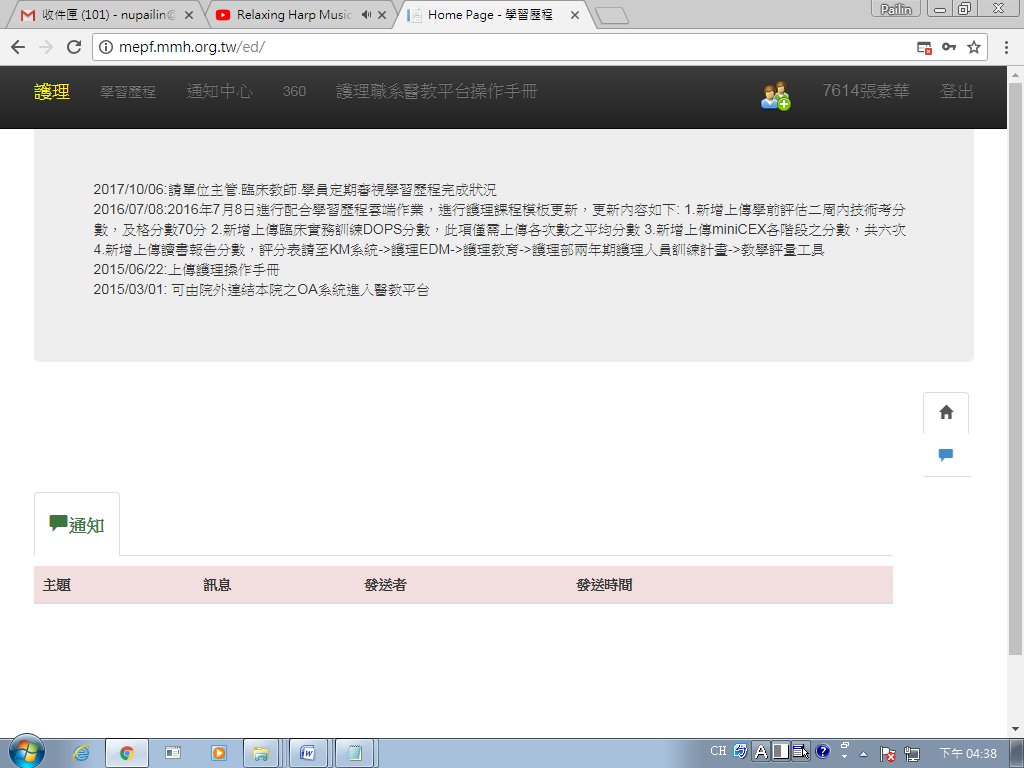 2.學員依類別項目需求填寫。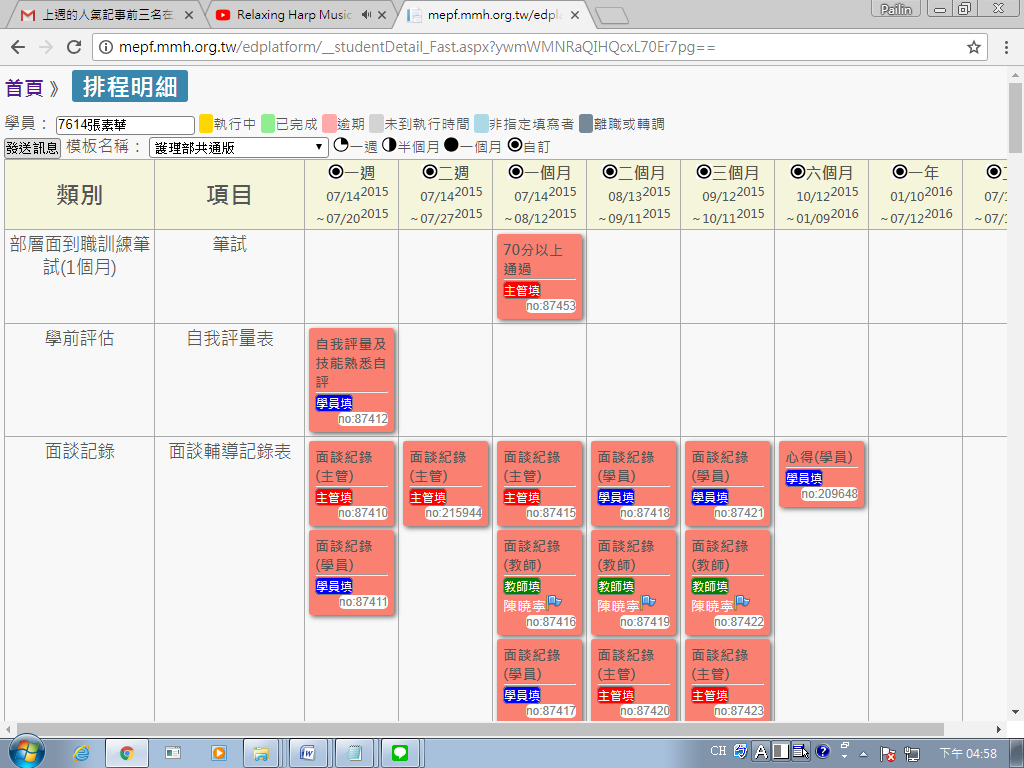 3.發送訊息Step1.勾選要發送訊息的對象Step2.確認要發送的時間Step3.填妥資料 或 附件資料(確認是否要一併email通知)Step4.送出[說明]發送訊息指對方登入系統才可以看到。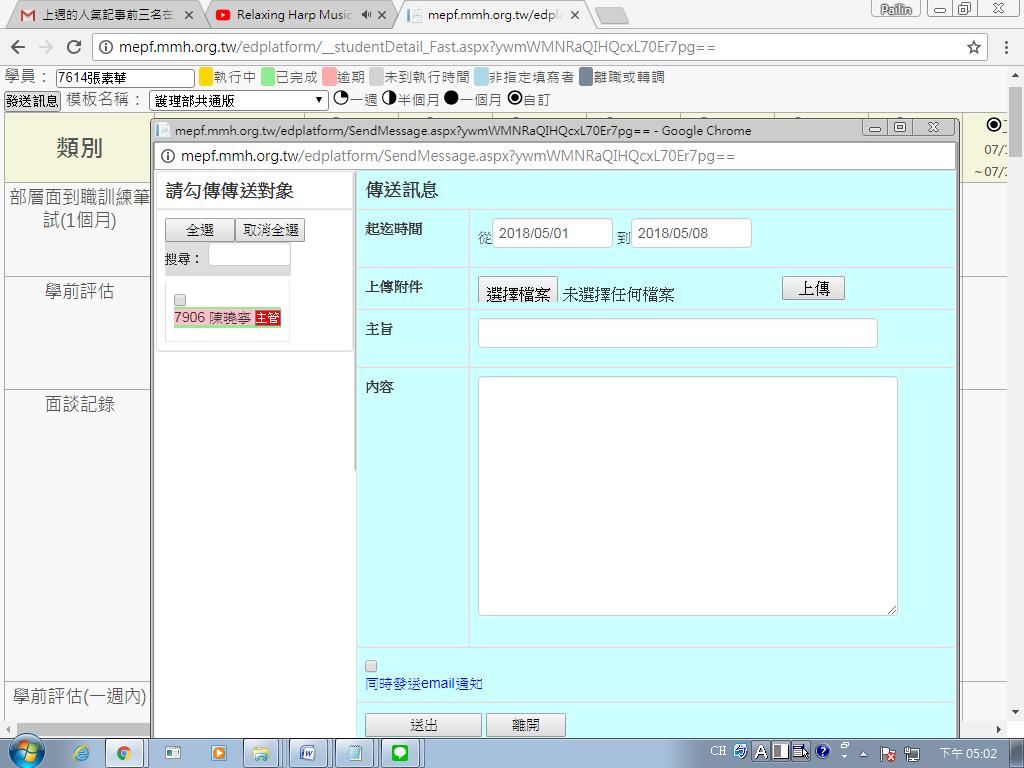 [範例]A學生發送訊息給林佩宜老師。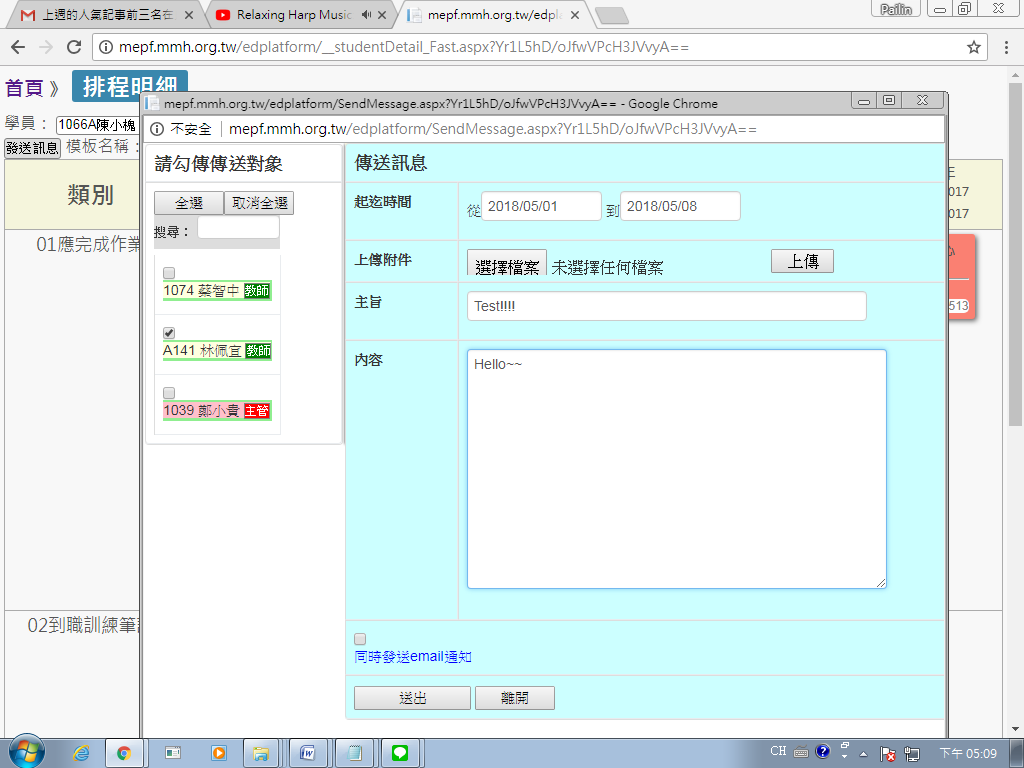 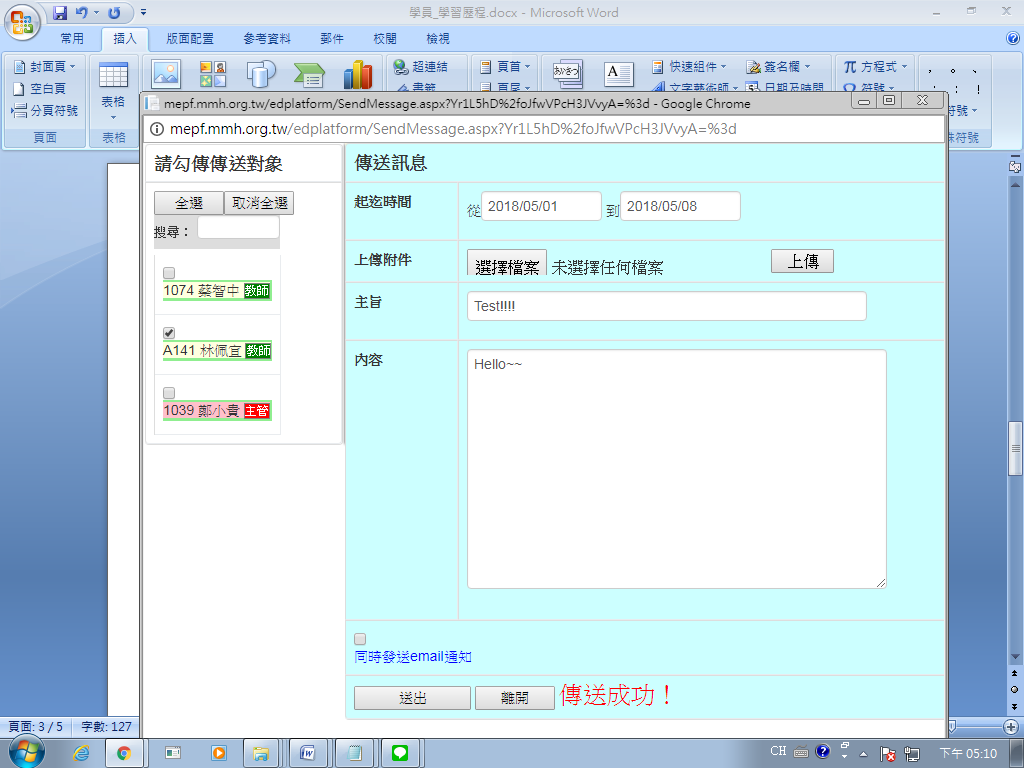 當林佩宜老師登入系統時，可以看到A學生發送的訊息。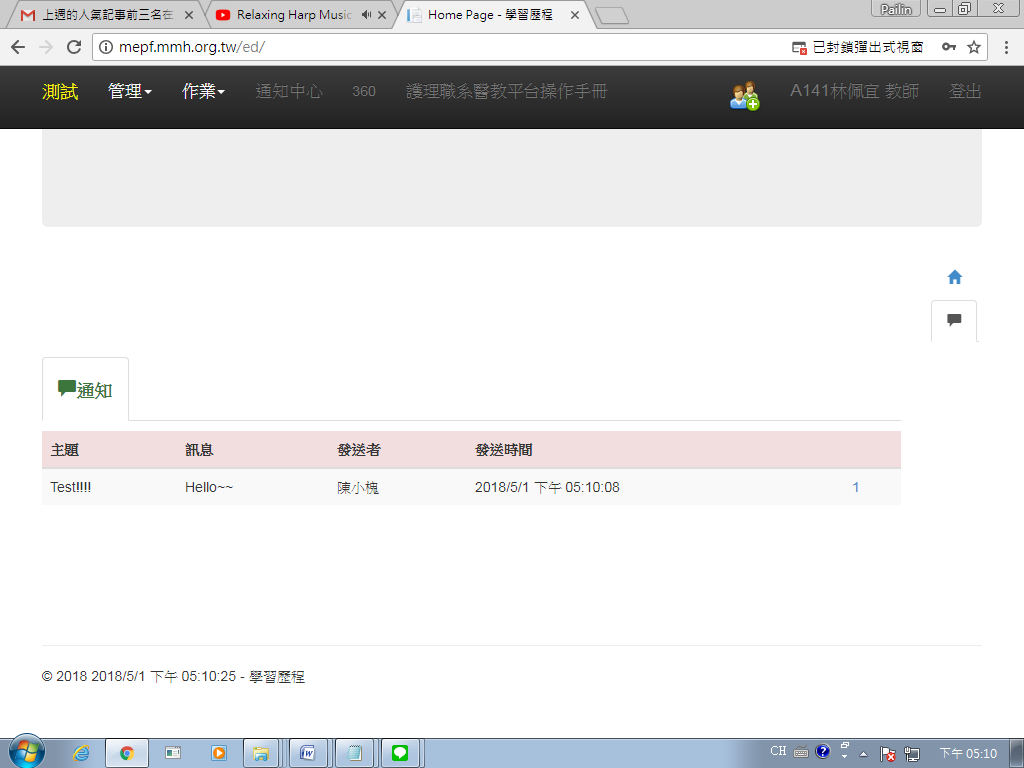 [說明]1.非指定填寫身分時，不可填寫。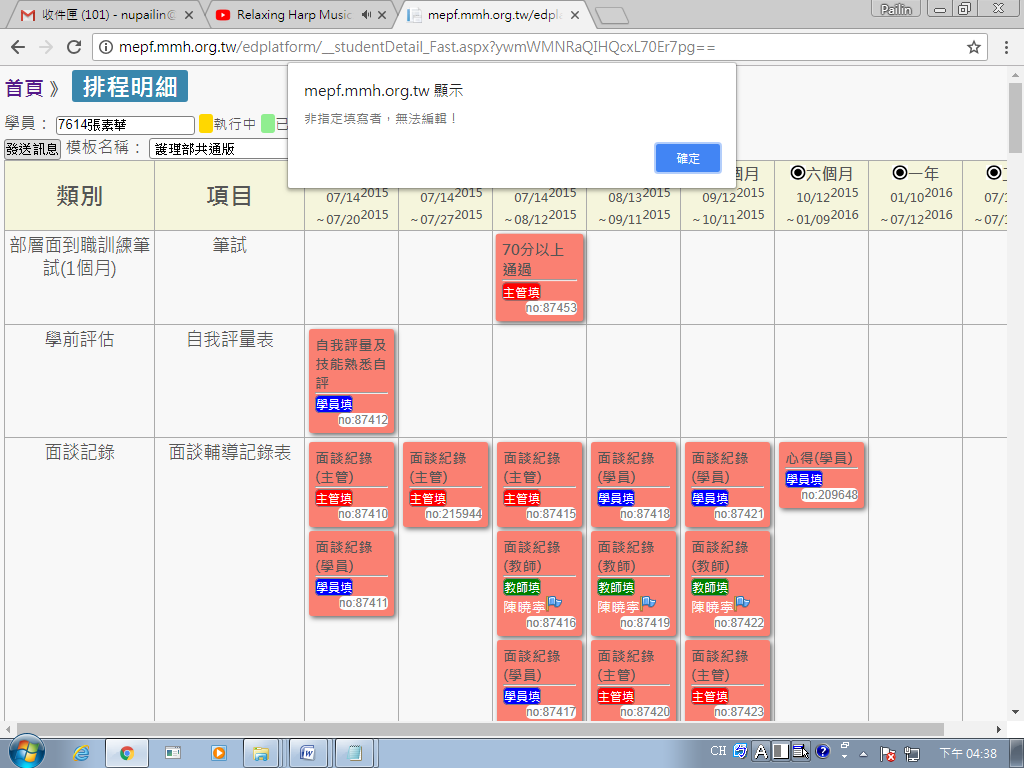 2.以色塊區分執行狀況。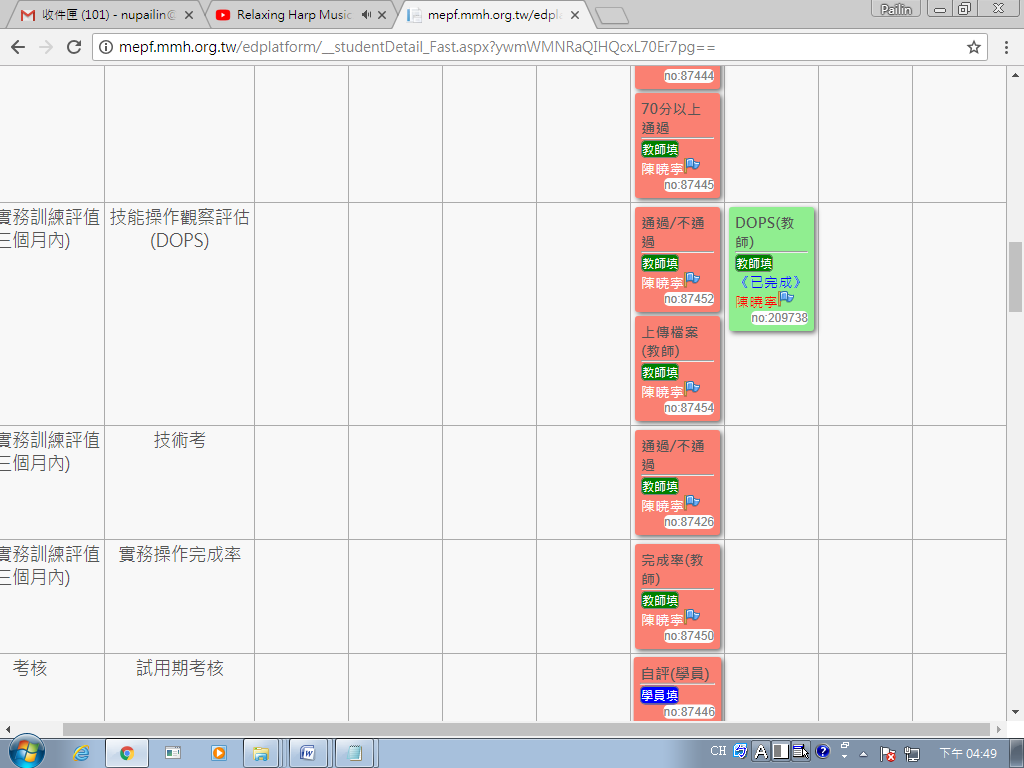 